Sződliget Nagyközség Önkormányzat Képviselő-testülete2133 Sződliget, Szt. István u. 34-36.	                                     Tel: 27/590-095, Tel./fax: 27/590-236                         E-mail: polgarmester@szodliget.hu; jegyzo@szodliget.hu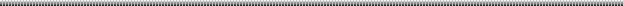 KIVONATSződliget Nagyközség Képviselő-testületének 2018. június 15. napján tartott zárt ülésének jegyzőkönyvébőlTárgy:  Sződliget Díszpolgára cím adományozásaSződliget Nagyközség Önkormányzat Képviselő-testületének77/2018. (VI. 15.) határozataSződliget Nagyközség Önkormányzat Képviselő-testülete dr. Csányi István önálló képviselői indítványát a Sződliget Díszpolgára címre vonatkozóan elutasítja.Határidő: azonnalFelelős. polgármesterK.m.f.Dr. Törőcsik Edit 		Juhász Béla       Jegyző	                           polgármesterSződliget Nagyközség Önkormányzat Képviselő-testülete2133 Sződliget, Szt. István u. 34-36.	                                     Tel: 27/590-095, Tel./fax: 27/590-236                         E-mail: polgarmester@szodliget.hu; jegyzo@szodliget.huKIVONATSződliget Nagyközség Képviselő-testületének 2018. június 15. napján tartott zárt ülésének jegyzőkönyvébőlTárgy:  Sződliget Díszpolgára cím adományozásaSződliget Nagyközség Önkormányzat Képviselő-testületének78/2018. (VI. 15.) határozataSződliget Nagyközség Önkormányzat Képviselő-testülete a Sződliget Nagyközség Önkormányzat Képviselő-testületének a nagyközségi kitüntetések alapításáról és adományozásáról szóló 4/2018. (III. 12. ) rendelete alapján                                                    dr. Barta Györgyi részére"SZŐDLIGET NAGYKÖZSÉG DÍSZPOLGÁRA" címet adományoz. Felhatalmazza a polgármestert a díszpolgári cím átadásával kapcsolatos feladatok elvégzésére. A kitüntetés átadására a nagyközségi ünnepnapon – 2018. szeptember 1. napján - kerül sor.   Határidő: azonnalFelelős:    polgármesterK.m.f.Dr. Törőcsik Edit 		Juhász Béla       Jegyző	                           polgármesterSződliget Nagyközség Önkormányzat Képviselő-testülete2133 Sződliget, Szt. István u. 34-36.	                                     Tel: 27/590-095, Tel./fax: 27/590-236                         E-mail: polgarmester@szodliget.hu; jegyzo@szodliget.huKIVONATSződliget Nagyközség Képviselő-testületének 2018. június 15. napján tartott zárt ülésének jegyzőkönyvébőlTárgy:   Katedra Díj adományozása                                                                                                                                          Sződliget Nagyközség Önkormányzat Képviselő-testületének79/2018. (VI. 15.) határozataSződliget Nagyközség Önkormányzat Képviselő-testülete - tanár kategóriában -  Bali Péterné (2132 Göd, Sződi u. 17.) részére adományozza a Sződligeti Katedra Díjat a Sződligeten tartósan és kiemelkedően végzett pedagógiai munka elismerésére.      A kitüntetés átadására a községi ünnepnapon – 2018. szeptember 1. napján - kerül sor.   Határidő: azonnalFelelős:    polgármesterK.m.f.        Dr. Törőcsik Edit 		Juhász Béla             Jegyző	                           polgármesterSződliget Nagyközség Önkormányzat Képviselő-testülete2133 Sződliget, Szt. István u. 34-36.	                                     Tel: 27/590-095, Tel./fax: 27/590-236                         E-mail: polgarmester@szodliget.hu; jegyzo@szodliget.huKIVONATSződliget Nagyközség Képviselő-testületének 2018. június 15. napján tartott zárt ülésének jegyzőkönyvébőlTárgy:    Katedra Díj adományozása                                                                                                                                                                                                                                        Sződliget Nagyközség Önkormányzat Képviselő-testületének80/2018. (VI. 15.) határozataSződliget Nagyközség Önkormányzat Képviselő-testülete - tanító kategóriában -  Kápolnainé Dégi Lívia (2133 Sződliget, Tinődi u. 34.) részére adományozza a Sződligeti Katedra Díjat a Sződligeten tartósan és kiemelkedően végzett pedagógiai munka elismerésére.      A kitüntetés átadására a községi ünnepnapon – 2018. szeptember 1. napján - kerül sor.   Határidő: azonnalFelelős:    polgármesterK.m.f.Dr. Törőcsik Edit 		Juhász Béla       Jegyző	                           polgármesterSződliget Nagyközség Önkormányzat Képviselő-testülete2133 Sződliget, Szt. István u. 34-36.	                                     Tel: 27/590-095, Tel./fax: 27/590-236                         E-mail: polgarmester@szodliget.hu; jegyzo@szodliget.huKIVONATSződliget Nagyközség Képviselő-testületének 2018. június 15. napján tartott zárt ülésének jegyzőkönyvébőlTárgy:  Katedra Díj adományozásaSződliget Nagyközség Önkormányzat Képviselő-testületének81/2018. (VI. 15.) határozataSződliget Nagyközség Önkormányzat Képviselő-testülete - óvodapedagógus kategóriában -  Juhos Júlia (2600 Vác, Cserhát u. 7/b.) részére adományozza a Sződligeti Katedra Díjat a Sződligeten tartósan és kiemelkedően végzett pedagógiai munka elismerésére.      A kitüntetés átadására a községi ünnepnapon – 2018. szeptember 1. napján - kerül sor.   Határidő: azonnalFelelős:    polgármesterK.m.f.Dr. Törőcsik Edit 		Juhász Béla       Jegyző	                           polgármesterSződliget Nagyközség Önkormányzat Képviselő-testülete2133 Sződliget, Szt. István u. 34-36.	                                     Tel: 27/590-095, Tel./fax: 27/590-236                         E-mail: polgarmester@szodliget.hu; jegyzo@szodliget.huKIVONATSződliget Nagyközség Képviselő-testületének 2018. június 15. napján tartott zárt ülésének jegyzőkönyvébőlTárgy:  Sződliget Kiváló Tanulója cím adományozásaSződliget Nagyközség Önkormányzat Képviselő-testületének82/2018. (VI. 15.) határozataSződliget Nagyközség Önkormányzat Képviselő-testülete  Kröel-Dulay Gáspár (Sződliget, Attila u. 18.) részére adományozza a Sződliget Kiváló Tanulója címet a Sződligeten tartósan és kiemelkedően végzett tanulmányi munkájának elismerésére.      A kitüntetés átadására a nagyközségi ünnepnapon - 2018. szeptember 1. napján - kerül             sor.   Határidő: azonnalFelelős:    polgármesterK.m.f.Dr. Törőcsik Edit 		Juhász Béla       Jegyző	                           polgármester